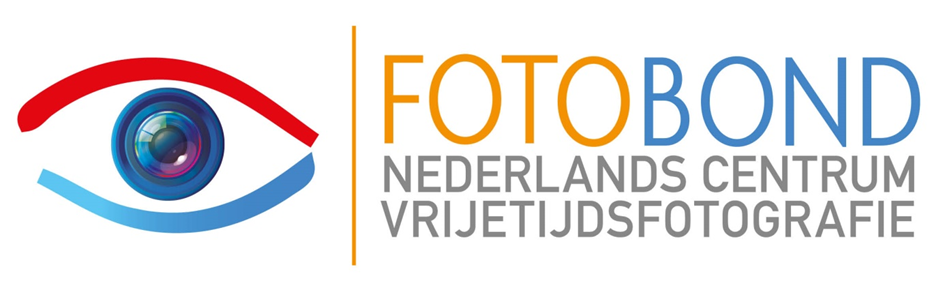 Financieel reglement 2020Versie 1 november 2020Doel van dit reglementDit reglement omvat de financiële regelingen binnen de Fotobond. Oude financiële regelingen die niet zijn opgenomen in dit reglement, zijn niet meer van toepassing.ContributiesDe hoogte van de contributie wordt vastgesteld door de algemene ledenvergadering. De contributie wordt geheven per kalenderjaar. Opzegging kan uitsluitend tot vier weken voor het einde van het kalenderjaar. De contributie dient uiterlijk één maand na ontvangst van de rekening voldaan te zijn. De contributie van verenigingen die lid zijn van de Fotobond wordt geïnd als volgt:Verenigingen voldoen de contributie naar het aantal personen dat bij die vereniging lid is. Daarbij is het aantal personen dat op 31 januari is geregistreerd in de Online Leden Administratie bepalend. De verenigingen zijn verantwoordelijk om de Online Leden Administratie bij te houden.Voor verenigingsleden die op 1 januari jonger zijn dan 18 jaar, bedraagt de contributie de helft. Boven het bedrag dat de vereniging is verschuldigd op grond van de vorige leden, betaalt de vereniging een bedrag van € 10 voor elk lid waarmee het ledenaantal is gestegen ten opzichte van het vorige jaar op dezelfde peildatum.Indien iemand lid is van meerdere verenigingen, zijn beide verenigingen contributie verschuldigd voor deze persoon. Deze persoon kan voor 31 december van enig jaar doorgeven aan bondsbureau@fotobond.nl dat hij in het volgende jaar slechts namens één vereniging zal meedoen aan de activiteiten van de Fotobond. In dit geval is de andere vereniging waarvan deze persoon lid is, geen contributie verschuldigd aan de Fotobond.De contributie van persoonlijke leden wordt geïnd als volgt:Persoonlijke leden voldoen de contributie zelf.Een persoonlijk lid van wie het lidmaatschap in de loop van het jaar ingaat, is pro rata contributie verschuldigd met ingang van de eerste dag van het eerstvolgende kalenderkwartaal. Vrijgesteld van betaling van contributie zijn ereleden, erevoorzitters en leden van verdienste van de Fotobond, benoemd op basis van artikel 22 van de statuten.Indien de contributie na schriftelijke aanmaning niet terstond wordt betaald, volgt opzegging van het lidmaatschap conform de statuten. Bij verenigingen welke lid zijn van de Fotobond eindigt in dat geval het lidmaatschap per 1 augustus van het jaar; bij persoonlijke leden eindigt het lidmaatschap op de datum waartegen is opgezegd. Opzegging beëindigt niet de betalingsverplichting over de periode tot de datum waartegen is opgezegd.Subsidie aan fotoclubs voor mentoratenDe Fotobond kent aan clubs op verzoek een subsidie toe voor mentoraten. Hierbij gelden de volgende regels:De vergoeding bedraagt € 50 per dagdeel, met een maximum van € 250 per mentoraat. De vergoeding wordt ten hoogste één keer in twee kalenderjaren toegekend.Het mentoraat duurt niet langer dan twaalf maanden. Aan het mentoraat nemen uitsluitend leden van de Fotobond deel.Aan het mentoraat nemen 10 – 15 personen deel, tenzij anders overeengekomen met de mentor.De mentor is door de Fotobond erkend (zie www.fotobond.nl voor de lijst van bondsmentoren).Kleine clubs kunnen gezamenlijk een mentoraat organiseren, waarbij één van die clubs de subsidie aanvraagt en ontvangt.Voordat het mentoraat begint, wordt de subsidie aangevraagd bij secretaris@fotobond.nl. Hiertoe is een formulier beschikbaar (zie www.fotobond.nl voor het formulier). De secretaris beoordeelt de aanvraag en zendt een goedkeuring aan de aanvragende club.Na afloop van het mentoraat vraagt de club aan secretaris@fotobond.nl om uitbetaling van de subsidie. De club overhandigt hierbij een kopie van de goedkeuring, aangevuld met het rekeningnummer en de tenaamstelling hiervan, en een kopie van de rekening van de mentor. De subsidie wordt uitbetaald aan de club. Wanneer de club geen bankrekening heeft, kan de club aan secretaris@fotobond.nl vragen de subsidie aan een persoon te betalen. Een voorwaarde hiervoor is dat de club een getekende akkoordverklaring van de voorzitter en van de penningmeester overlegt.De subsidie vervalt wanneer de gevraagde documenten niet worden aangeleverd binnen drie maanden na afloop van het mentoraat. De subsidie vervalt eveneens 12 maanden na de goedkeuring.Subsidie aan fotoclubs voor jubileaBij een jubileum van 25 jaar, 50 jaar, en zo vervolgens oplopend met telkens 25 jaar, wordt aan de club een subsidie verleend voor het houden van een evenement dat voor publiek vrij toegankelijk is.De subsidie is gelijk aan de kosten van het evenement, met een maximum van € 150 bij een jubileum van 25 jaar, € 300 bij een jubileum van 50 en 75 jaar en € 400 daarboven. Voordat het evenement opent, wordt de subsidie aangevraagd bij secretaris@fotobond.nl. De aanvraag is voorzien van een begroting van de kosten van het evenement. Van de aanvraag en de begroting wordt een kopie gestuurd aan de landelijke afdeling waarbij de club is aangesloten.De symbolische uitreiking van de subsidie geschiedt zo mogelijk door het afdelingsbestuur bij een jubileum tot en met 50 jaar of door een lid van het dagelijks bestuur bij een jubileum van 75 jaar of meer.Na de opening van het evenement vraagt de club aan secretaris@fotobond.nl om uitbetaling van de subsidie. De club overhandigt hierbij een kopie van de goedkeuring. De subsidie wordt overgemaakt aan de club. Wanneer de club geen bankrekening heeft, kan de club aan secretaris@fotobond.nl vragen de subsidie aan een persoon te betalen. Een voorwaarde hiervoor is dat de club een getekende akkoordverklaring van de voorzitter en van de penningmeester overlegt.De subsidie vervalt wanneer de gevraagde documenten niet worden aangeleverd binnen drie maanden na afloop van het evenement. De subsidie vervalt eveneens na 12 maanden na de goedkeuring.Maximumbedrag aan clubsubsidiesDe ALV stelt jaarlijks het maximumbedrag vast dat in dat jaar beschikbaar is voor clubsubsidies voor mentoraten en jubilea. Aanvragen die worden ingediend nadat het maximum is bereikt, worden afgewezen. Bekostiging van de landelijke afdelingen De Fotobond kent jaarlijks aan afdelingen op verzoek een bedrag (“bekostiging”) toe voor activiteiten van de afdelingen. De Fotobond verwacht dat de afdeling jaarlijks een wedstrijd organiseert, een expositie houdt en een opleiding (mentoraat) verzorgt. Voor de bekostiging gelden de volgende regels:De bekostiging van een landelijke afdeling bestaat uit twee delen: (i) een vast deel van    € 800 en (ii) een variabel deel dat afhankelijk is van het aantal leden van iedere afdeling per 31 januari en van wat overblijft van de totale bekostiging (zoals vastgesteld door de ALV) nadat daarvan afgetrokken zijn de vaste delen. In de maand maart berekent het Dagelijks Bestuur de voorlopige bekostiging voor iedere afdeling. Het Dagelijks Bestuur informeert de afdelingen over de voorlopige bekostiging zodat zij deze kunnen opnemen in hun eigen begrotingen.In de maand april betaalt de Fotobond op verzoek aan iedere afdeling het vaste deel van € 800. Het verzoek omvat het bankrekeningnummer van de afdeling en de tenaamstelling hiervan.Na vaststelling van de begroting in de ALV berekent het Dagelijks Bestuur de definitieve bekostiging. Het Dagelijks Bestuur informeert de afdelingen hierover binnen twee maanden na afloop van de ALV.Het variabele deel van de bekostiging wordt door de Fotobond aan de afdeling betaald nadat penningmeester@fotobond.nl de volgende stukken van de afdeling heeft ontvangen: De (concept-)begroting van de afdeling voor het lopende jaar De (concept-)balans en exploitatierekening van de afdeling over het vorige jaar Het bankrekeningnummer van de afdeling en de tenaamstelling hiervan.Op deze stukken past de Fotobond een (marginale) toetsing toe om te beoordelen of de activiteiten van de afdeling passen in de doelstelling van de Fotobond. De Fotobond betaalt het variabele deel binnen twee maanden na ontvangst van deze stukken, maar niet eerder dan 1 mei van het lopende jaar.De bekostiging wordt uitbetaald aan de afdeling. Wanneer de afdeling geen bankrekening heeft, kan de afdeling aan penningmeester@fotobond.nl vragen de bekostiging aan een persoon te betalen. Een voorwaarde hiervoor is dat de afdeling een getekende akkoordverklaring van de voorzitter en de penningmeester overlegt.Het vaste deel van de bekostiging vervalt wanneer dit niet is opgevraagd voor 31 oktober. Het variabele deel van de bekostiging vervalt wanneer de gevraagde stukken niet ter beschikking zijn gesteld voor 31 oktober. In geval van een consulaire afdeling, zal de hoogte van de bijdrage worden bepaald in overleg tussen de consul en de penningmeester van de Fotobond.Landelijke groepenMet ingang van 2021 zullen alle landelijke groepen de financiën in eigen hand nemen.Leden die een nieuwe landelijke groep willen starten en hiervoor (financiële) steun willen, kunnen zich melden bij penningmeester@fotobond.nl.Bestuurlijke bestedingsruimte  De ALV stelt jaarlijks aan het Dagelijks Bestuur een bedrag ter beschikking ter financiering van activiteiten die passen binnen de doelstelling van de Fotobond en die zonder deze ruimte niet kunnen worden uitgevoerd. Een subsidie kan worden aangevraagd bij penningmeester@fotobond.nl die dit zal inbrengen in de eerstvolgende vergadering van het Dagelijks Bestuur.Vergoedingen jureringen, bespreking van landelijke wedstrijden, bondsmentoren en bondssprekersHet betreft vergoedingen per activiteit en niet per dagdeel.Vergoedingen Bondsbestuur,  Dagelijks Bestuur, Taakgroepen en commissiesVergoedingen voor deelname aan de Algemene Leden Vergadering Voor deelname aan de Algemene Leden Vergadering wordt geen vergoeding toegekend, ook niet aan leden die de ALV bijwonen uit hoofde van een functie bij de Fotobond.BezwaarHet Dagelijks Bestuur is belast met de uitvoering van dit financiële reglement. Bezwaar tegen de wijze waarop het Dagelijks Bestuur dit reglement uitvoert, kan worden ingediend bij voorzitter@fotobond.nl.AdministratieDe administratie van de Fotobond is ondergebracht bij Tyche Groep, Den Haag. Contactpersonen zijn Ad Klaver en Ronald Zuiderwijk.Juryleden die lid zijn van de FotobondJuryleden die lid zijn van de FotobondJurering Foto Online100Jurering Foto Individueel100Jurering BondsFotowedstrijd100Jurering Audio Visueel Online100Jurering Foto Documentair100Openbare bespreking100Vergoeding reiskosten	0,19/km of openbaar vervoer 2e klasJuryleden dienen hun declaraties in bij de relevante taakgroep die de declaraties na fiattering kunnen indienen bij penningmeester@fotobond.nl.Juryleden dienen hun declaraties in bij de relevante taakgroep die de declaraties na fiattering kunnen indienen bij penningmeester@fotobond.nl.De vergoeding vervalt wanneer de declaratie wordt ingediend na 31 januari van het volgende jaar.De vergoeding vervalt wanneer de declaratie wordt ingediend na 31 januari van het volgende jaar.Bondsmentoren en bondssprekersBondsmentoren en bondssprekersPer: lezing / bespreking / bijeenkomst100Vergoeding reiskosten		0,19/km of openbaar vervoer 2e klasMentoren en sprekers dienen hun declaraties in bij de club, afdeling of groep die om de werkzaamheden heeft gevraagd.Mentoren en sprekers dienen hun declaraties in bij de club, afdeling of groep die om de werkzaamheden heeft gevraagd.BondsbestuurBondsbestuurVergoeding reiskosten voor deelname aan de vergaderingen van het Bondsbestuur0,19/km of openbaar vervoer 2e klasLeden van het Bondsbestuur dienen hun declaraties voor deze kosten eens per kwartaal in bij  penningmeester@fotobond.nl. Leden van het Bondsbestuur dienen hun declaraties voor deze kosten eens per kwartaal in bij  penningmeester@fotobond.nl. De vergoeding vervalt wanneer de declaratie wordt ingediend na 31 januari van het volgende jaar.De vergoeding vervalt wanneer de declaratie wordt ingediend na 31 januari van het volgende jaar.Dagelijks BestuurDagelijks BestuurVergoeding per maand ter bestrijding van diverse kleine kosten 50Vergoeding reiskosten		0,19/km of openbaar vervoer 2e klasLeden van het Dagelijks Bestuur dienen hun declaraties eens per kwartaal in bij penningmeester@fotobond.nl. De penningmeester dient zijn declaratie in bij voorzitter@fotobond.nl.Leden van het Dagelijks Bestuur dienen hun declaraties eens per kwartaal in bij penningmeester@fotobond.nl. De penningmeester dient zijn declaratie in bij voorzitter@fotobond.nl.De vergoeding vervalt wanneer de declaratie wordt ingediend na 31 januari van het volgende jaar.De vergoeding vervalt wanneer de declaratie wordt ingediend na 31 januari van het volgende jaar.TaakgroepenTaakgroepenVergoeding reiskosten	0,19/km of openbaar vervoer 2e klasLeden van de Taakgroepen dienen hun declaraties voor deze kosten eens per kwartaal in bij  de voorzitter van hun Taakgroep die deze na akkoord ter betaling doorstuurt aan penningmeester@fotobond.nl. Leden van de Taakgroepen dienen hun declaraties voor deze kosten eens per kwartaal in bij  de voorzitter van hun Taakgroep die deze na akkoord ter betaling doorstuurt aan penningmeester@fotobond.nl. De vergoeding vervalt wanneer de declaratie wordt ingediend na 31 januari van het volgende jaar.De vergoeding vervalt wanneer de declaratie wordt ingediend na 31 januari van het volgende jaar.CommissiesCommissiesVergoeding reiskosten		0,19/km of openbaar vervoer 2e klasLeden van commissies dienen hun declaraties eens per kwartaal in bij penningmeester@fotobond.nl.De vergoeding vervalt wanneer de declaratie wordt ingediend na 31 januari van het volgende jaar.De vergoeding vervalt wanneer de declaratie wordt ingediend na 31 januari van het volgende jaar.